ЧЕРКАСЬКА ОБЛАСНА РАДАГОЛОВАР О З П О Р Я Д Ж Е Н Н Я01.10.2020                                                                                       № 411-рПро проведення інвентаризаціїВідповідно до статті 56 Закону України «Про місцеве самоврядування
в Україні», пункту 7 Положення про інвентаризацію активів та зобов’язань, затвердженого наказом Міністерства фінансів України від 02.09.2014 № 879, зареєстрованим у Міністерстві юстиції України 30.10.2014 за № 1365/26142,
зі змінами, з метою забезпечення повноти та достовірності даних бухгалтерського обліку, а також перевірки фактичної наявності активів виконавчого апарату обласної ради:1. Постійно діючій інвентаризаційній комісії:1) провести інвентаризацію активів виконавчого апарату обласної ради станом на 01.10.2020;2) протокол постійно діючої інвентаризаційної комісії подати
на затвердження до 15.10.2020.2. Фінансово-господарському відділу виконавчого апарату обласної ради відобразити результати проведеної інвентаризації в обліку станом
на 01.11.2020.Перший заступник голови						В. ТАРАСЕНКО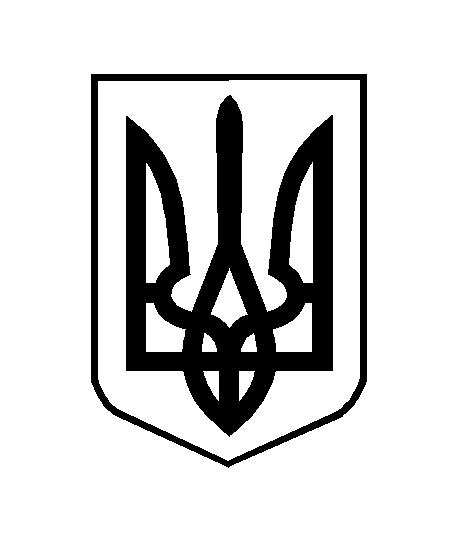 